COLECTIVO MORALProfesor Emérito HELENIO FERRER GRACIA. Professor Emeritus HELENIO FERRER GRACIA.Francisco Alberto Durán García.Director Nacional de Epidemiología, Especialista de I Grado en Epidemiología, Especialista II Grado en Administración de Salud. ORCID https://orcid.org/0000-0003-2228-2670  MINISTERIO DE SALUD PÚBLICA.RESUMEN: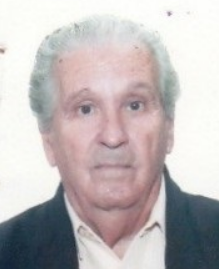 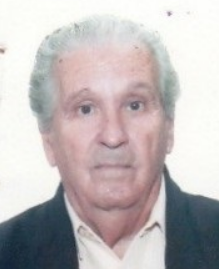 No. 31 (2019): INFODIR Palabras de despedida de duelo del Profesor Emérito HELENIO FERRER GRACIA, el 10 de diciembre de 2019.  Palabras clave: Helenio Ferrer, Epidemiología, CubaABSTRACTWords of farewell to Professor Emeritus HELENIO FERRER GRACIA on December 10, 2019.Key words: Helenio Ferrer, Epidemiology, CubaConflictos de intereses: No existenPalabras de despedida de duelo del Profesor Emérito HELENIO FERRER GRACIA, el 10 de diciembre de 2019.  Familiares del querido Profesor Helenio, compañeros todos: Con el intenso dolor que siempre nos embarga en momentos como este, envueltos aun en la clásica negación de aceptar el hecho mismo, consternados por la pérdida del ser querido, del profesor y del amigo entrañable, pero también del padre, del abuelo, del esposo…, nos reunimos en el día de hoy para despedir aparentemente al Dr. Helenio Ferrer Gracia y digo esto, porque el profe Helenio, no parte, se redimensiona, se multiplica, para seguirnos acompañando; para seguirnos enseñando higiene y epidemiologia, esa hermosa especialidad a la que dedico toda su vida.En muy pocos días nos hemos reunido en diversos lugares de esta capital, para decir adiós, para honrar la obra de varios profesores que, a lo largo de estos últimos sesenta años, han hecho posible que hoy Cuba exhiba los resultados de salud que tiene y que nuestra salud pública sea ejemplo universal.  A los nombres de los profesores Diego Cobelo y Cosme Ordoñez, se sumó en la mañana del pasado 29 de noviembre, el nombre de nuestro querido profesor Helenio Ferrer; ellos ascendieron por méritos propios al olimpo de la salud pública cubana haciendo realidad la frase del maestro “la muerte no es verdad cuando se ha cumplido bien la obra de la vida”. Cuba pierde a un gran profesor, a un gran científico, pero también a un gran hombre, sencillo y humilde, ejemplo de científico, profesor, medico, humanista e innovador, pero sobre todo a un revolucionario incondicional. El Dr. Helenio Ferrer Gracia, nació el 13 de marzo de 1930 en la provincia de Santa Clara, se graduó de Doctor en Medicina en 1954 y obtuvo el título de Especialista de Segundo Grado en Epidemiología en 1972. El profesor Helenio Ferrer tenía el Grado Científico de Doctor en Ciencias Médicas desde el año 1980 y ostentaba la categoría docente principal de Profesor Titular desde 1977 y la de Investigador Titular desde 1981. En 1997 recibió la Condición Especial de Profesor Consultante y en el año 2010 la de Profesor Emérito de la Universidad de Ciencias Médicas de La Habana.Revisando su fecunda obra científica encontramos múltiples publicaciones nacionales e internacionales relacionadas con la teoría y práctica de la Higiene y Epidemiologia en lo particular y de la Salud Pública en lo general; entre ellas destacan ese imprescindible libro titulado “Higiene y Epidemiología, apuntes para la historia”, obra de inestimable valor para poder aquilatar la obra de la revolución en el desarrollo de esta especialidad. El profesor Helenio Ferrer fue además coautor del artículo “Infección por polio virus vacunal en niños con anticuerpos neutralizantes homólogos, inducidos por vacunaciones con la vacuna oral contra la polio (VOP-T). En varias ocasiones fue contratado como consultor de la OPS-OMS para impartir seminarios y conferencias en el exterior y representó a Cuba en múltiples reuniones  de la Red Regional de Formación Ambiental y tuvo responsabilidades internacionales en la programación y dirección de vacunación antipoliomielítica en la República del Congo en 1966, en la participación de la Brigada de Ayuda Médica cubana a Perú con motivo del terremoto en 1970 y en múltiples reuniones de expertos de alto nivel sobre la cooperación regional en asuntos ambientales en América Latina y el Caribe en el período de 1980-1990.Participó activamente como miembro de Sociedades Científicas nacionales e internacionales entre las que se destacan: Miembro fundador y de honor de la Sociedad Cubana de Higiene y Epidemiología, Miembro de la Sociedad de Administración de Salud, Miembro de la Asociación Médica del Caribe (AMECA), Miembro del grupo de científicos del Movimiento Cubano por la Paz y la Soberanía de los pueblos. Durante su fructífera vida además de haber participado activamente en la docencia de pregrado y postgrado, se destacó por desempeñarse como Director Nacional de Control de enfermedades trasmisibles y Director Nacional de Epidemiología del Ministerio de Salud Pública; jefe del Departamento de Medicina Preventiva de la Universidad de la Habana; Asesor de la Comisión de Salud y Medio Ambiente de la Asamblea Nacional del Poder Popular. Fue presidente del Tribunal Permanente de Ciencias de la Salud de la Comisión Nacional de grados Científicos.Como reconocimiento a su fructífera vida laboral profesoral y científica, el profesor Helenio Ferrer Gracia, recibió los siguientes reconocimientos y distinciones: Diploma por el 270 aniversario de la fundación de la Docencia Médica  en Cuba, “Distinción por la Educación Cubana” “Manuel Fajardo Rivero”, “Servicio Distinguido de las FAR”, Medallas “Trabajador Internacionalista”, Combatiente de la Lucha Clandestina, Medalla Trabajador Internacionalista, Medalla Manuel Fajardo, Medalla Conmemorativa del Natalicio del Dr. Pedro Kouri, Medalla José Tey. Al momento de morir militaba en las gloriosas filas del Partido Comunista de Cuba.En apretada síntesis hemos repasado esa fecunda obra del profesor Helenio y en ella hemos revivido ese profundo amor que sentía por la medicina, por su especialidad y por su salud publica cubana, su dedicación constante por perfeccionar su docencia de excelencia, su dedicación a la investigación, su indiscutible amor a la Patria.  ¿Y qué podemos decir en este triste momento de despedida? Debemos decir sencillamente que no partes, que te quedas en cada uno de nosotros, a través de tu ejemplo, de tus enseñanzas y de tu obra, esa que te hace y te hará por siempre eterno. Por eso en vez de llorarte hoy llamamos a honrarte, a seguir tus pasos, a ti que en vez de partir creces hacia el futuro.En nombre de sus familiares, compañeros de trabajo, de sus alumnos y de nuestro ministerio, agradecemos su presencia en este momento.Muchas gracias.    Recibido: 11de diciembre de 2019. Aprobado: 11 de diciembre de 2019.      Dr. Francisco Alberto Durán García. Dirección Nacional de Epidemiologia. Ministerio de Salud Pública, La Habana. Cuba Correo electrónico: duran@infomed.sld.cu 